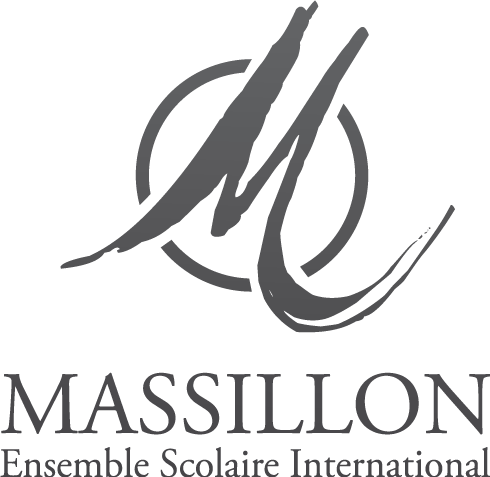  	 	 	 	 	 	 	 	 	CLASSE DE CP FOURNITURES ANNEE SCOLAIRE 2023– 20241 cartable (L : env. 40 cm ; h : env. 30cm) en évitant les roulettes, si possible.1 trousse avec :- 1 bic effaçable FRIXION bleu (pointe moyenne) + 3 recharges- 10 bâtons de colle (pas liquide) attachés avec un élastique     - 1 paire de ciseaux 		- 1 règle transparente et rigide de 20cm           - 1 gomme      - 1 taille-crayon avec réservoir (de bonne qualité)       1 trousse avec :     - 12 crayons de couleurs (de bonne qualité)     - 1 pochette de 12 feutres lavables à l’eau, pointe moyenne. 	- 1 ardoise blanche plastifiée + 5 feutres d’ardoise + chiffon - 1 boîte de mouchoirs- 1 pochette Canson papier blanc 24x32cm    Les cahiers et autres fournitures, le livre de lecture et les fichiers de lecture, le cahier d’écriture, le fichier de mathématiques et les livrets d’anglais seront achetés par l’école et facturés sur la contribution scolaire au cours du 1er trimestre. IMPORTANTMerci de marquer l’ensemble des fournitures au nom de votre enfant compris le petit matériel (colle, feutres, crayons…) Le jour de la rentrée, mettre le tout dans le cartable + un sac si nécessaire. 